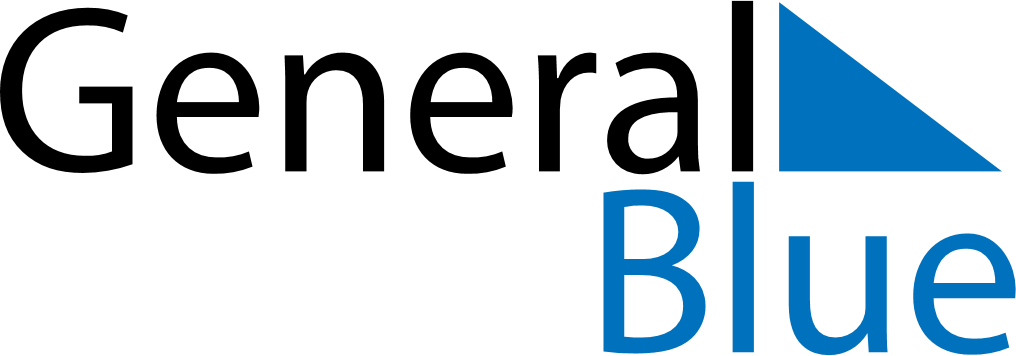 April 2156April 2156April 2156April 2156April 2156SundayMondayTuesdayWednesdayThursdayFridaySaturday123456789101112131415161718192021222324252627282930